ΔΕΛΤΙΟ ΤΥΠΟΥΗμερίδα «Εννοιολογήσεις και πρακτικές του φεμινισμού. Μεταπολίτευση και “μετά”»Στο πλαίσιο της έκθεσης «Ο φεμινισμός στα χρόνια της Μεταπολίτευσης, 1974-1990», το Ίδρυμα της Βουλής των Ελλήνων για τον Κοινοβουλευτισμό και τη Δημοκρατία διοργανώνει ημερίδα, κλείνοντας έναν επιτυχημένο κύκλο εκδηλώσεων, με θέμα «Εννοιολογήσεις και πρακτικές του φεμινισμού. Μεταπολίτευση και “μετά”», τη Δευτέρα 20 Νοεμβρίου 2017, και ώρα 10.30. Την εκδήλωση θα τιμήσει με την παρουσία του ο Πρόεδρος της Βουλής των Ελλήνων, κ. Νικόλαος Βούτσης.Η συζήτηση θα διεξαχθεί γύρω από δύο βασικές ενότητες: α) «Οι πολλές ζωές του μεταπολιτευτικού φεμινισμού» και β) «Ιδέες, συλλογικότητες, δικτυώσεις». Ερευνήτριες και ακτιβίστριες του φεμινιστικού χώρου θα αναφερθούν σε ζητήματα που αφορούν το μεταπολιτευτικό φεμινιστικό κίνημα, τον φεμινισμό και την κριτική επιτελεστικότητα του πολιτικού, την αμφισβήτηση της πατριαρχίας και την απελευθέρωση των γυναικών, την έμφυλη ανισότητα, τα χαρακτηριστικά του ελληνικού κινήματος και του ευρωπαϊκού, τις αυτόνομες φεμινιστικές ομάδες στη χώρα μας, τη συνεισφορά των οργανώσεων στον κοινωνικό μετασχηματισμό, καθώς και τις πολιτικές ισότητας των τελευταίων δεκαετιών.Εκθεσιακός χώρος του Ιδρύματος της Βουλής των ΕλλήνωνΒασ. Σοφίας 11 (είσοδος από Σέκερη), Αθήνα 106 71τηλ.: 210 3735249, 210-3735247http://foundation.parliament.gr● http://www.facebook.com/idrimavoulisΔιάρκεια έκθεσης: 31 Μαΐου - 17 Δεκεμβρίου 2017Ώρες λειτουργίας: καθημερινά 9:00-16:00, Πέμπτη 9:00-20:00, Σαββατοκύριακο 10:00-15:00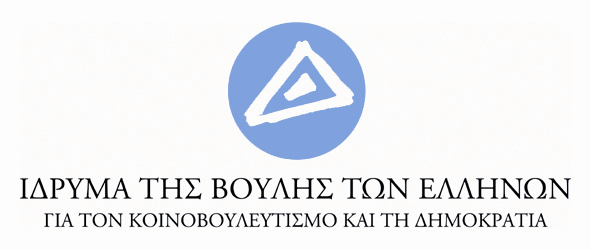 